доДИРЕКТОРА НА РИОСВ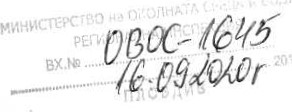 ГР. ПЛОВДИВУВЕДОМЛЕНИЕза инвестиционно предложениеОТ ”ПАРК МАРКОВО“ ЕООД ЮЛК 204619678, СЬС СЕДАЛИЩЕ И АДРЕС НА УПРАВЛЕНИЕ С.МАРКОВО, МЕСТНОСТ № 44А, ПРЕДСТАВЛЯВАНО ОТ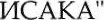 УВАЖАЕМА ГОСПОЖО ДИРЕКТОР,УВЕДОМЯВАМЕ Ш, ЧЕ 'ПАРК МАРКОВО“ ЕООД ЕИК 204619678, СЪССЕДАЛИЩЕ И АДРЕС НА УПРАВЛЕНИЕ СМАРКОВО, МЕСТНОСТ ”ИСАКА” № 44А, ПРЕДСТАВЛЯВАНО ОТ ИВАН КЕСОВ ИМА СЛЕДНОТО ИНВЕСТИЦИОННО ПРЕДЛОЖЕНИЕ:'Водовземане на подземни води чрез изграждане на ново водовземно съоръжения- проучвателно експлоатационен сондаж ПЕС -1ХГ, Марково в поземлен имот №47295.44.182 в местността ”Исака” от землището на с.Марково, община Родопи, обдаст Пловдив по КК и КР одобрени със Заповед РД-1885/06.12.2О07г на ИД на АГКК последно изменение със Заповед КД-14-16479/26.08.2008 г на Начадник на СГКК Пловдив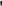 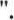 1. Резюме на предложението, в т.ч.:Вы основа на изготвен от Сдружение Бъдгарска асоциация по подземни води Доклад за извършените проучвания с цел оценка на потенциала за тьрсене и разкриване на усвоими количества минерални води чрез дыбоки сондажи на територията на село Марково около хотел ”Park & SPA hotel Markovo” е изготвен ”Проект за сондажно хидрогеоложко проучване”, който послужи за провеждане на процедура по извършване на хидрогеоложко проучване сьгласно Чл. 58. (1) от ЗВ.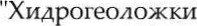 Проектьт е сьгласуван с органите на Басейнова Дирекция Източнобеломорски район като е получено положително становище с писмо с изх. №РР17-17 (1)19.08.2Ш9г.Проучвателният хидрогеоложки сондаж ПЕС - 1ХГ (Марково) е изпълнен в границите на поземлен имот №247295.44.182 в месгността ”Исака” от землището на с.Марково, община Родопи, област Пловдив по КК и КР одобрени сьс Заповед РД18-85/06.12.2007г на ИД на АГКК последно изменение сьс Заповед КД-14-16479/26.08.2008 г на Началник на СГКК Пловдив собственост на Выложителя.Координатите на усгието на сондажа в географска координатна системаWGS89 са както следва:Географска ширина 42 0 432.80”С;Географска дължина 2404226.83”И;Z= 241 т (кота Балтийска система);Точного местоположението на сондажа е показано на сателитна карта (фиг. 1).2(Марково)Фиг.1. Местоположение на ПЕС - 1ХГ (Марково) върху сателитна карта (GoogleMap)Извършени са следните дейности:1. Сондажът е изггьлнен вертикален с проектна дълбочина 500 т. В дълбочина са пресечени следните геоложки разновидности:0 - 10 т - продувиални материали (чакъди, пясьци, глини) - Кватернер(prQh) в 10 - 120 т - алтернация на пясьчни и глинести пластове - Неоген (М);120 - 170 т - глини с въглищни прослойки - Палеоген (Ру);170-500 т - подложка от серпентинити, дунити, амфиболити, гнайсошисти, гнайси - Протерозой (Pt)2. Проучвателният сондаж ПЕС - 1ХГ (Марково) е изпълнен както следва: ото до 10 т: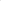 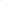  Сондиране с О 269 тт (10 5/8”), безядково.  Инсталиране на кондукторна стоманена колона 0219/7 тт;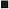 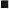 Циментация на колоната по цялата дължина.от 20 до 180 т: Сондиране с б 199.5 тт (7 7/8”), безядково.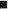  Инсталиране на прикриваща стоманена колона О 146/77 тт.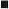  Циментация на колоната по цялата дължина.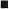 от 180 до 500 т:Сондиране с @122.6 тт (размер PQ), ядково, с извлекаеми ядкови тръби (ИЖ).Водоприемен интервал от 180 до 500 т:Комбинирана РУС тръбно-филтрова колона б 90/76.6 тт (3”), PN20, вертикален слот 2 тт, (200/0 надупченост), без гравиен пакет.По време на проучването е установено, че до дълбочина 500 м не е пресечена тектонска зона, която да дренира подземни води от по-дълбоко-залягаща регионална хидрогеоложка система,4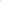 Разкритите подземни води до дълбочина 500 т са акумулирани в серпентинити, които на отделни места са силно напукани и натрошени, но като цяло с ниски филтрационни свойства.След изграждането на сондажа е проведено опитното водочерпене със следните резултати: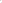 дата: 25.05.2020Взети са проби за РА и МБА.По всички изследвани параметри водато от сондажа отговаря на отговаря на всички изисквания на Наредбата за изискванията за бутилираните натурални минерални, изворни и трапезни води предназначени за питейни цели (ДВ, бр. 68 от 03.08.2004г, изм.ДВ. бр. 66 от 25.07.2008г).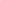 Резултатите от извършеното проучване дадоха основание на ”ПАРК МАРКОВО“ ЕООД ЕИК 204619678 да продъджи с процедура по предприеме действия за издаване на разрешително за водовземане чрез изграждане на ново водовземно съоръжение (експлоатационен сондаж), сьгдасно процедурата в ЗВ и Наредба №1 за подземните води с цел изграждане на питеен павилион и ползване на водата кьм басейни в изграденият хотел ”PARk & SPA НОТЕЕ MARkOVO”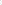 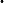 Предлага се първоначално сондажът да се удъдбочи от 500 до 570 т чрез сондиране с диаметьр Об (HQ).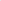 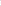 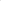 След това да се прошири интервалът от 180 до 290 т с диаметьр 2122.6 (PQ), който да се обсади с ПВЦ фидтурна колона 90/76.6 тт (3”), PN20.След това да се инсталира експлоатационна помпа на дълбочина 145 т.Екзекутивната схема на крайният вариант показваща удълбочаване на сондажа до дъдбочина 570 метра и превръщането му в експлоатационно сьоръжение е показана на фиг. №2. Последната е съобразена с резултатите от сондирането в зависимост от конкретните условия. Крайният вариант на сондажа ще бъде сдедният: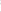 Горната част до 180 м изпълнена чрез роторно сондиране О 200 мм с права циркулация, безядково. След прокарването на сондажа е спусната и циментирана прикриваща метална колона б 159/8, за изолиране на подземните води в кватернерните, неогенските и палеогенските седименти.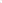 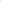 Додната част на сондажа ще се прокара ядково, по технологията с извлекаеми ядкови тръби (МТ), като промивна течност ще се използва техническа вода с полимер.З. В интервала 180 - 290 м сондиране с РС) размер (б 122,6 мм), а в интервала от 290 до 570 м с НС) размер (О 96 мм).Водоприемен интервал: интервалът 180 -290 м ще се обсади с комбинирана ПВЦ тръбнофилтрова колона (б 90 мм);  интервалы 290 - 570 м ще представлява открит ствол.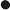 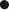 Фиг. N22. Екзекутивна схема на крайният вариант на ПЕС-1ХГ (Марково)2. Описание на основните процеси, капацитет, обща използвана площ; необходимост от други свързани с основния предмет спомагателни или поддържащи дейности, в т.ч. подзване на съществуваща или необходимост от изграждане на нова техническа инфраструктура (пътища/улици, газопровод, едектропроводи и др.); предвидени изкопни работи, предполагаема дълбочина на изкопите, ползване на взрив:Инвестиционного предложение е свързано сьс завършване на строителството и оборудването на проучвателно- експлоатаццонен сондаж ПЕС -1ХГДейностите по оборудване на водовземното сьоръжение ще включват:Монтиране на помпено оборудване в сондажа и сьоръжения на устието, включително за мониторинг и пробонабиране.Изграждане на каптажна постройка и едектрозахранване;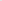 обща използвана площ: Общо използваната площ за деиностите по изграждане на ново водовземно съоръжения- проучватедно експлоатационен сондаж ПЕС -1ХГ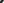 Марково няма да надхвърли границите на поземлен имот  в местността ”Исака” от землището на с.Марково, община Родопи, област Пловдив по КК и КР одобрени сьс Заповед РД-18-85/06.Т2.2007г на ИД на МКК последно изменение сьс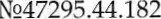 Заповед КД-14-16-479/26.08.2008 г на Началник на СГКК Пловдив,Инвестиционното предложение за ”Водовземане на подземни води чрез изграждане на ново водовземно съоръжения- проучвателно експлоатационен сондаж ПЕС -1ХГ, Марково в поземлен имот №47295.44.182 в местността ”Исака” от землището на с.Марково, община Родопи, област Пловдив по КК и КР одобрени със Заповед РД-18-85/О6.12.2007г на ИД на АГКК последно изменение сьс Заповед КД-14-16-479/26.08.2008 г на Начадник на СГКК Пловдив ” е ново инвестиционно намерение. Целта е разкриване на подземни води годни за питеен павилион като изворна вода и за рекреация и СПА кьм готовият хотел собственост на Инвеститора. предвидени изкопни работи, предполагаема дълбочина на изкопите, ползване на взрив: Изкопни работи се предвиждат за прокарване на утайници и каптажна шахта до 4 тз, временно в процеса на изграждане на сьоръжението и при изграждането на каптажна шахта. Изкопите ще се извършат с багер с обратна лопата до дълбочина 1,5 м. Не са необходими и не се предвиждат взривни работи при изкопаването.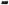 З. Връзка с други сьществуващи и одобрени с устройствен или друг план дейности в обхвата на въздействие на обекта на инвестиционното предложение, необходимост от издаване на съгласувателни/разрешителни документи по реда на специален закон; орган по одобряване/разрешаване на инвестиционното предложение по реда на специален закон:За реализация на водоползването се предвижда преминаване на процедура по водовземане по реда на Закона за водите, като разрешителното за изграждане на водовземно сьоръжение ще бъде издадено от органите на Басейнова дирекция за управление на водите Източно Беломорски район с центьр гр.Пловдив.Становището на РИОСВ кьм настоящата процедура е необходимо към документацията за изграждане на водовземно сьоръжение.Проектирането, изграждането и узаконяването на водовземното сьоръжение ще се осьщесгви по следния начин:Ще бъде изготвена Обосновка за изграждане на сьоръжение за подземни води и ще бъде подадено заявление за издаване на разрешително за водовземане чрез ново водовземно сьоръжение до директора на Басейнова дирекция Източнобеломорски район с центьр гр. Пловдив.Съгласно Наредба за изменение и допълнение на Наредба № 1 от 2007 г. за проучване, ползване и опазване на подземните води (обн., ДВ,бр. 87 от 2007 г.; изм. и доп., бр. 2 от 2010 г.,бр. 15 от 2012 г., бр. 28 от 2013 г.; доп., бр. 90 от 2014 г., последно изменение ДВ бр.102/2З.12.2016г) сьоръженията предназначени за водовземане представляват строежи от категория, сьответстваща на категорията на водоснабдителната система или водоснабдявания обект, сьгласно чл. 137, ал. 1 ЗУГ и се изггьлняват в сьответствие с предвижданията на устройствените планове и план-схемите на елементите на техническата инфраструктура към тях и сьгласуван и одобрен инвестиционен проект за сьоръженията при условията на ЗУТ.Водовземните сьорьжения се обосновават по реда и при изискванията на Наредба № от 2007 г. и се изграждат след издаване на разрешението за строеж по реда на ЗУТ при спазване на изискванията на Наредба № 1 от 2007 г., определени с разрешителното за водовземане чрез нови сьоръжения. Разрешителното за водовземане чрез нови сьоръжения е неразделна част от документите за издаване на разрешение за сгроеж.Съоръженията предназначени за водовземане, се приемат и ползването им се разрешава по реда на ЗУГ.Водовземане от сьоръженията, предназначени за водовземане, се разрешава след предсгавяне в басейновата дирекция на заверено копие от документа за въвеждане на строежа в експлоатация по реда на чл. 177 ЗУГ и след изменение на разрешителното сьгласно чл. 50, ал. 9, т. 2 от Закона за водите.След издаване на Разрешителното за водовземане чрез ново водовземно сьоръжение от БДУВИБР и на Община Марково сьобразно с условията на разрешителното ще се изгради водовземното съоръжение и ще се оборудва за експлоатация. Ще се проведат опитно - филтрационни тестове сьгласно условията в разрешителното и ще се подготвят необходимите документи за приемане на сондажа от приемателна комисия и регистрирането му в регистрите на БДИБР Пловдив.4. Местоположение: (населено място, община, квартал, поземлен имот, като за динейни обекти се посочват засегнатите общини]райони/кметства, географски координати или правоъгьдни проекционни (ЛМ координати в 35 зона в БГС2005, собственост, близост до или застане на елементи на Националната екодогична мрежа (НЕМ), обекти, подлежащи на здравна защита, и територии за опазване на обектите на културното наследство, очаквано трансгранично въздействие, схема на нова иди промяна на същесгвуваща пътна инфраструктура)населено място: Марковообщина: Марковономер на поземлен имот/и: поземлен имот №47295.44.182 в местността ”Исака” от землището на с.Марково, община Родопи, обдаст Пловдив по КК и КР одобрени сьс Заповед РД-18-85/0б.12.2007г на ИД на АГКК последно изменение сьс Заповед КД-14-16479/26.08.2008 г на Началник на СГКК Пловдив;  географски координати (по възможност във WGS 1984)- Мясго на водоползването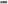 Коорденатите на усгието на сондажа в географска координатна система WGS89 са както следва (фиг. 1):Географска ширина 420 4'З2.80”С;Географска дължина 24042'26.8З”И;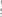 Z= 241 т (кота Балтийска система);  собственост поземлен имот №47295.44.182 в местността ”Исака” от землището на с.Марково, община Родопи, област Пловдив по КК и КР одобрени сьс Заповед РД-1885/06.12.2007г на ИД на АГКК последно изменение сьс Заповед КД-14-16-479/26.08.2()08 г на Началник на СГКК Пловдив е собственост на ”ПАРК МАРКОВО“ ЕООД МК 204619678, сьс седалище и адрес на управление с.Марково, местност ”Исака” № 44а, представлявано от Иван Кесов. Собственосгга се доказва с 1. Нотариален акт за покупкопродажба на недвижим имот№В2,том 1, рег. N2247, дело 22 от 2019г;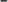 -близост до или засягане на елементи на Националната екологична мрежа (НЕМ), обекти, подлежащи на здравна защита, и територии за опазване на обектите на културното наследство: поземлен имот №247295.44.182 в местността ”Исака” от землището на с.Марково, община Родопи, област Пловдив по КК и КР одобрени сьс Заповед РД-18-85Д)6.12.2()07г на ИД на АГКК последно изменение съсЗаповед КД-14-16-479/26.08.2008 г на Начадник на СГКК Пловдив не се намира в близостдо защитени територии по смисьла на Закона за защитените територии и в границите на защитените зони като част от Европейската екодогична мрежа ”Натура 2000”.Реализацията на инвестиционного намерение не ще има негативно въздействие върху обекти, подлежащи на здравна защита, територии за опазване на обектите на културното наследство и паметниците на културата.При реализацията на инвестиционного намерение не се очаква трансгранично въздействиеПри реализацията на инВесгици0ННОТО намерение не е необходимо и не се предвижда промяна на сьщесгвуващата пътна инфраструктура.Природни ресурси, предвидени за изподзване по време на строителството и експлоатацията:(включитедно предвидено водовземане за питейни, промишлени и други нужди — чрез обществено водоснабдяване (ВИК или друга мрежа) и/или от повърхносгни води, и]иди подземни води, необходими количества, сьщесгвуващи сьоръжения или необходимост от изграждане на нови):Въз основа на извършените ОФИ са получени параметри Т и Е, от които може да се направи прогнозного изчисление, че при експлоатационен период tekC = 10 години 3650 d , разрешителното за водовземане е целесъобразно да бъде за максимален дебит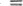 0.5 л/с, помпажно, при допустима кота на ДВН = 140 м (Балтийска система) и годишен обем на водовземане до 15768 мз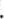 Други природни ресурсиПри реализацията на инвестиционният проект ще се изземват земни маси единствено в процеса на изграждане на каптажна шахта, тръбопроводи и резервоари. Предвид геоложкият сгроеж на района, върху който залягат едри чакьли сьс глинест запълнител ще се извърши изкоп с дълбочина до 1,50 м. Иззетият материал ще се реализира в процеса на строителсгво и архитектурното и ланшафтно оформление на обекта.На територията на обекта не се предвижда обществено водоснабдяване.На територията на обекта не се предвижда използване на повърхносгни води.Очаквани общи емисии на вредни вещества във въздуха по замърсители:Общото сьстояние на атмосферния въздух се определя чрез показателите посочени в чл. 4 от Закона за чисготата на атмосферния въздух, а именно: общ суспендиран прах; фини прахови Чаепп-щ; тежки метали (РЬ, Cd, Ni, As), полиароматни въглеводороди (ПАВ); серен диоксид; азотни оксиди; въглероден оксид; озон; бензен; сероводород. Сероводородът е включен като допълнителен показател, тьй като се емитира основно от нефтопреработващите предприятия.Промени в качесгвото на атмосферния въздух в района може да се очакват при строителните дейности и по-точно по време на прокарването на изкопните дейности, ноСЫ-ците ще бъдат в границите на допусгимите денонощни норми.Замърсяването на въздуха по време на строителството ще се дължи на:Изгорели газове от двигателите с ВЪТРеШНО горене на машините, извършващи сгроителните, монтажните и транспортните дейности. Използването на такива машини ще е свързано и с изхвърдянето на отработени газове, в чийто състав основните типове емитирани замърсители са: азотни оксиди; летливи органични съединения; метан; въглероден оксид; въглероден оксид; двуазотен оксид; серен диоксид; амоняк; кадмий; олово; ПОЛИЦИКЛИЧНИ ароматни въглеводороди; диоксини и фурани; както и частици (сажди) при изгаряне на дизелово гориво.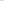 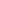 Прахови частици при изкопните, насипните, товаро-разтоварни и транспортни рабом. Тези прахови емисии ще зависят до голяма степен от метеорологичните условия (вятьр, влажност, температура, устойчивост на атмосферата), големина и относително тегло на праховите часгици и фракционен сьстав. При отнемане на земни ,маСИ и разтоварването им на депо основните емисии са от прах и от отпадъчни газове от работата на двигателите ”на място”. По-малките фракции на праха, включително тези с респираторен размер (2-10 микрона) ще Оьдат засегнати от турбуленцията на въздушните маси в приземния слой и ще бъдат разсеяни в атмосферата. Основниизточници на респираторни частици ще бъдат отпадъчните газове от двигателите с вътрешно горене на земекопната техника и транспортните средства.Предвид открития характер на площадката , замърсяването на атмосферния въздух ще е незначително и локадно.Фазата на строителството е ограничена във времето само на строителството на каптажна шахта, тръбопровод и резервоари и няма да окаже значим и траен ефект върху качеството на атмосферния въздух в района.Няма да има очаквани общи емисии на вредни вещества във въздуха по замърсители.Отпадъци, които се очаква да се генерират, и предвиждания за тяхното третиране:На територията на строителната площадка по обслужване на сондажа се очаква да се генерират смесени битови отпадъци — код 200301, около 1 за целия период.Както за формираните битови отпадъци, така и за откривните материали, в инвестиционното предложение са взети необходимите мерки за тяхното сьбиране, извозване и депониране. За целта ще бъде създаден вырешен ред за дейността с отпадъците и при неговото стриктно спазване, не се очаква влошаване на екологичното сьстояние в района.Битовите отпадъци ще бъдат извозени на депото на гр. Пловдив при сьответното разрешение на Общината.Отпадъчни води:(очаквано количество и вид на формираните отпадъчни води по потоци (битови, промишдени и др.), сезонност, предвидени начини за третирането им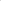 (пречистватедна станция/сьоръжение и др.), отвеждане и заустване в канализационна система]повърхностен воден обект/водопдътна изгребна яма и др.)Обекта на инвестиционен интерес представлява изграждане и въвеждане в експлоатация на сондаж.При реализация на ИП по изграждане не се очаква формиране на отпадъчни води.След изграждане на сьоръжението, ще бьде направено почисгване на ствола на сондажа по механичен и химичен път. В тази връзка използването на дисперсант- Aqua clear PFD в комбинация с ерлифтно водочерпене би гарантирало по- ефикасно очистване на призабойната зона и би намалило значително риска от колматация.Aqua Clear PFD е концентриран дисперсант който не сьдържа фосфати и ефикасно премахва седименти и осгатьци от глина! промивка в призабойната зона. Неговото приложение (миксира се в концентрация от 2,0 л/мз с чиста вода) се комбинира с ерлифтно водочерпене като процесът продължава 24 часа.Химикали, вода и други отпадъци, отстранени от сондажа се изхвърлят в сьответствие с приложимите местни и държавни ИЗИСКВа1-шя. Относно правилното обезвреждане и депозиране на отпадъци ще се следват препоръките от РИОСВ и БД.9. Опасни химични вещества, които се очаква да бъдат налични на площадката на предприятието/съоръжението:(в случаите по чл. 996 ЗООС се представя информация за вида и количеството на опасните вещества, които ще са налични в предприятието/сьоръжението сьгласно приложение № 1 към Наредбата за предотвратяване на големи аварии и ограничаване на последствията от тях)Предвид характера и функционалното предназначение на обекта не се очаква да бъдат налични опасни химични вещества на площадката.На територията на обекта не се предвижда формиране на отработени масла, отпадъчни нефтопродукти и др. Тъй като няма СКЛи за ГСМ на строителната площадка, смяната на маслата на строителната механизация ще се извършва на бензиносганции, а на стационарните сьоръжения — обслужването ще бъде сервизно при сключване на договор сьс сьответната фирмаЗа реализация на ИнвеСтици0НЖПО предложение са необходими до 1 години ВКЛЮЧИТелно: получаване на разрешително за водовземане, сьгласувателни становища, изграждане на проучвателно експлоатационен кладенец и изграждане на каптажна шахта.1. Моля да ни информирате за необходимите действия, които трябва да предприемем, по реда на глава шеста ЗООС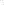 Текстови приложения:1. Нотариален акт за покупко-продажба на недвижим имотМ2З2,том 1, рег. №247, дело 22 от 2019г;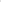 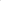 2.Скица на имот №47295.44.182 в местността ”Исака” от землището на с.Марково, общинаРодопи, област Пловдив по КК и КР одобрени сьс Заповед РД-18-85/06,12.2007г на ИД наАГКК последно изменение сьс Заповед КД-14-16-479/26.08.2008 г на Началник на СГККПловдив;З.Писмо с изх.№РР17-17 (1)19.О8.2019г. на Басейнова Дирекция Източнобеломорски район ;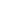 Електронен носител — 1 бр.Желая писмото за определяне на необходимите действия да бъде издадено в писмен вид и изпратено на посочения адрес за кореспонденция.Желая писмото за опроделяне на необходимите действия да бъде изпратено наКОСТАДИН КЕСОВ ТЕЛ: +0897999664 email: k.kesov@yahoo.com ЛАРК МАРКОВО ЕООД ЕИК 204619678, СЪС СЕДАЛИЩЕ И АДРЕС НА УПРАВЛЕНИЕ С.МАРКОВО, МЕСТНОСТ ”ИСАКА” № 44А и на тщето за контакти инженер геолог Величко Величков hydrogeomin@abv.bg тел : 0888344794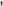 0.3двн, т99.12Sw, т78.92q, (l/s)/m0.0038Темп, ос21.3Координат и:WGS89	ПЕС -	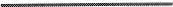 420 432.80“С2404226.83“И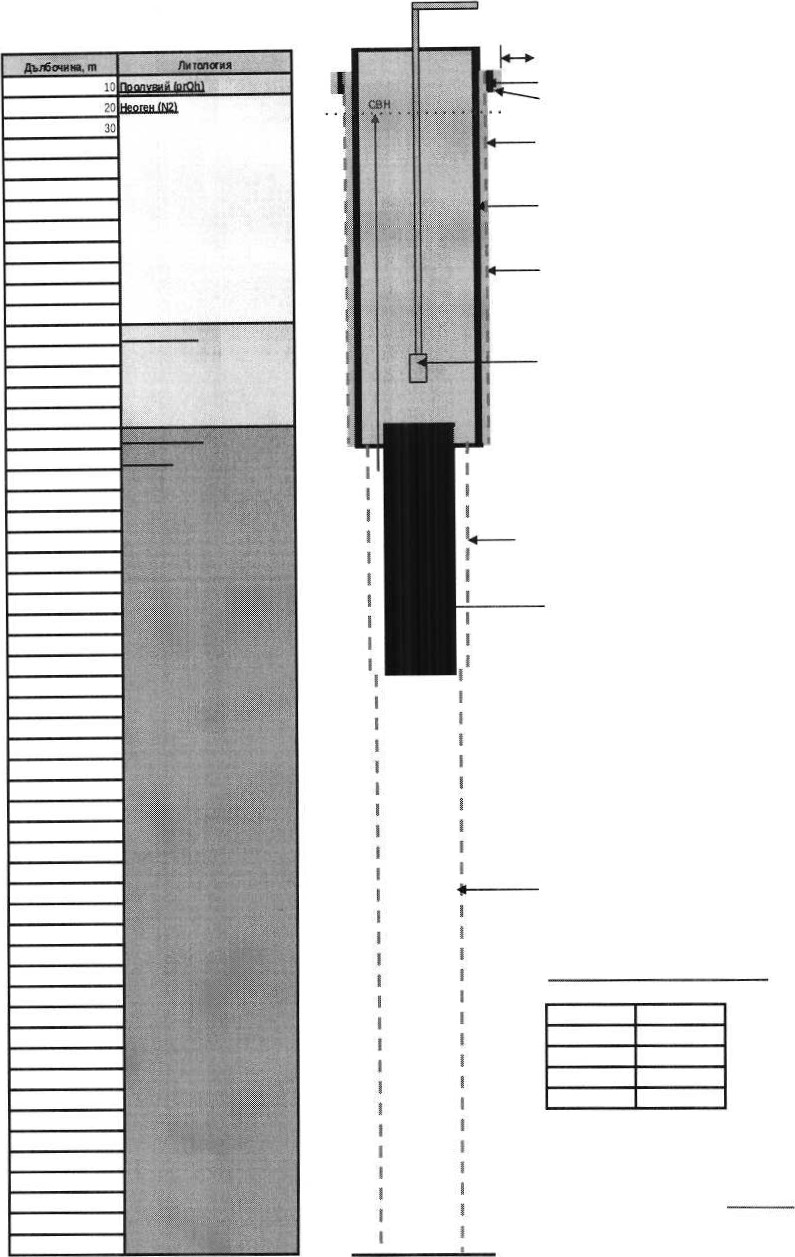 